Yves CittonEtudes de media comparésDiagrammesDiagramme 1 : Le mille-feuille attentionnelDiagramme 2 : Les régimes attentionnels (adapté de Dominique Boullier)alertemass media		art moderne projection				immersion	art classique		  arts de l’interprétationfidélisationDiagramme 3 : Improviste des appareils / Improvisation des gestes (Vilém Flusser & P.-D. Huyghe)Diagramme 4 : La méta-attention esthétique	dénivellation				critique						immersion	        méta-attention du			attention du 			écran/livre		spectateur		      narrateur/personnage		        investigation		subjectivation	           objectivationDiagramme 5 : Types de rétentions et protensions (selon Bernard Stiegler)Diagramme 6 : Caractérisation des media (selon Marshall T. Poe)Diagramme 7 : Media / Médias / Médiums (adapté de Thierry Bardini)Attention collectiveenvoûtements médiatiquespublicsAttention conjointesituations relationnellesfoules/groupesAttention individuantechoses/expériencesindividusréflexivevaleursévaluationssujetsvolontaireobjetsfocalisationssystème exécutifautomatiquesaillancescaptivationssystème perceptifClichés dans l’imagination subjective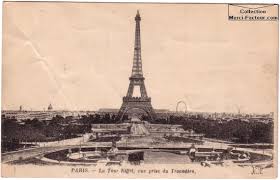 Automatisme 
non-subjectif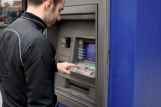     ATTENTESArtiste « Créateur »Artiste « Créateur »Projet artistiqueFigureRéalisationM a c h i n eCaptationMessage préméditéCirculation à l’identiqueIngénieur DesigneurMarketeurIngénieur DesigneurMarketeurProgramme technique Programme commercialMedium A p p a r e i l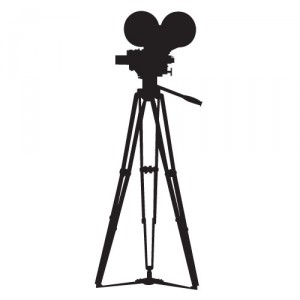 Œuvre à dimension documentaire(documente le fond par ouverture à l’improviste du bruit)Possibilités : - d’infléchissement/ enrichissement/innovation- de découverte de nouveaux usages des appareils- de reconfiguration du sensibleEnvironnementMilieu sensorielEnvironnementMilieu sensoriel« Bruit »Imprévu :source d’improvisteFondMedium A p p a r e i lŒuvre à dimension documentaire(documente le fond par ouverture à l’improviste du bruit)Possibilités : - d’infléchissement/ enrichissement/innovation- de découverte de nouveaux usages des appareils- de reconfiguration du sensibleArtiste « Performeur »Artiste « Performeur »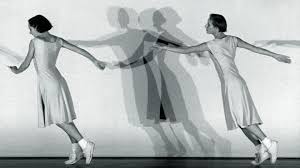 G e s t e d’improvisation humaineŒuvre à dimension performantielleATTENTIONSRétentions primairesPerceptions actuelles (in praesentia)Attention perceptiveRétentions secondairesSouvenirs d’impressions passées (in absentia)Attention mémorielleRétentions tertiaires    ( = media)Extériorisations et fixations techniques de perceptions : jamais la proportion des rétentions tertiaires n’a été aussi grande dans la façon dont les humains « s’imaginent » le monde (praesentia + absentia))Attention médiéeProtensionsAnticipations de perceptions futuresAttentes (basées sur rétentions)Attribut du mediumAttribut du réseauBesoin humainPratiques socialesValeur culturelleAccessibilité   +/-Diffus / ConcentréPouvoir -/+Egalisé / HiérarchiséEgalité / ElitismePrivauté +/-Segmenté / ConnectéSecret   +/-Fermé / OuvertPrivatisme / PublicismeDéfinition  +/-Iconique / SymboliquePlaisir  +/-Sensualisé/ConceptualiséRéalisme / IdéalismeVolume  +/- Illimité / ContraintDiversion    +/-Hédonisé / EconomiséHédonism / AscétismeVitesse  +/-Dialogique/MonologiqueExpression    +/-Démocratisé / CentraliséDélibérativisme/AutoritarismeTaille  +/-Extensif / IntensifCuriosité→présent +/-Diversifié / SimplifiéPluralisme / MonismePersistance +/-Additif / SubstitutifCuriosité→passé +/-Historicisé / RitualiséTemporalisme / EternalismeRecherchabilité  +/-Cartographié/Non-cartographiéAutonomie  +/-Amateur / ProfessionnelIndividualisme/CollectivismeGraphieDéfinitionAdjectifmedium / mediaCe qui passe par un appareil de médiation pour enregistrer, communiquer et/ou traiter des impressions sensibles« Les media consistent en une action de plier le temps, l’espace et les agentivités » (Jussi Parikka)médiologiquemédia / médiasCe qui permet une diffusion de masse au sein de « publics »médiatiquemédium / médiumsCe qui induit un brouillage des causalités linéaires habituellement reconnues comme rationnelles dans les opérations de communication (principe de causalité formelle par boucles récursives)médiumnique